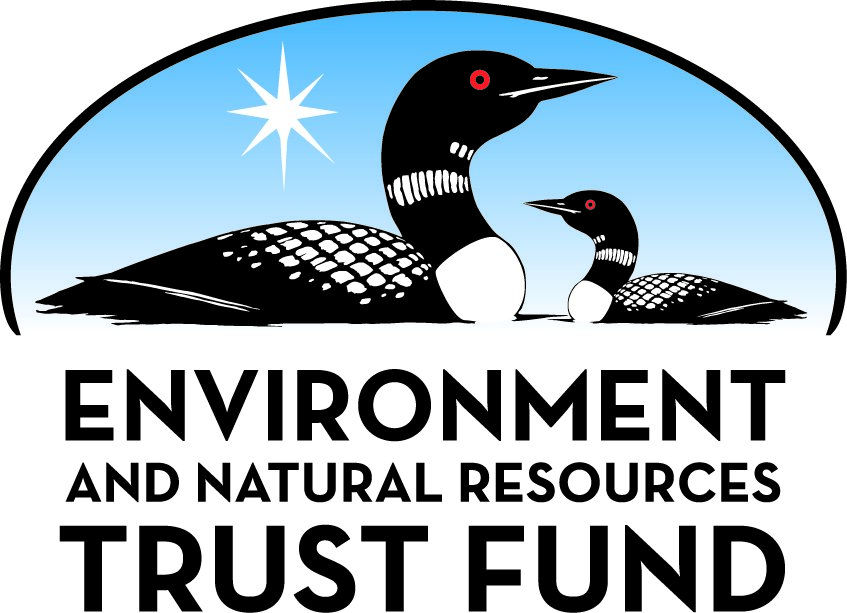 Environment and Natural Resources Trust Fund2023 Request for ProposalGeneral InformationProposal ID: 2023-234Proposal Title: Modernizing Minnesota's Materials and Waste Data for ClimateProject Manager InformationName: Colleen HetzelOrganization: Minnesota Pollution Control AgencyOffice Telephone: (651) 757-2433Email: colleen.hetzel@state.mn.usProject Basic InformationProject Summary: The MPCA will modernize statewide measurement through waste composition sorts, economic data, and life cycle coefficients to develop an environmental impact calculator for products/materials consumed and wasted in Minnesota.Funds Requested: $1,732,000Proposed Project Completion: June 30, 2026LCCMR Funding Category: Air Quality, Climate Change, and Renewable Energy (E)Project LocationWhat is the best scale for describing where your work will take place?  
	StatewideWhat is the best scale to describe the area impacted by your work?  
	StatewideWhen will the work impact occur?  
	During the Project and In the FutureNarrativeDescribe the opportunity or problem your proposal seeks to address. Include any relevant background information.According to the Environmental Protection Agency, our everyday products and materials contribute 42% of total greenhouse gas emissions (GHGe) in the United States across their lifecycle, including: raw materials extraction, manufacturing and processing, transportation, usage, and waste disposal. While Minnesota has a strong waste management system and notable efforts around increasing landfill abatement, additional focus needs to be placed on changes to the state’s consumption and resource/material use. Minnesota needs to modernize and invest in statewide data and tools to track the environmental impacts from materials and waste, identify priorities for source reduction, reuse, recycling, and composting, and quantify the associated measurements of those efforts. This type of information will enable state and local government, businesses, communities, and individuals to make more informed, sustainable choices by creating tools that can be used by Agency staff as well as partners working on climate change mitigation.What is your proposed solution to the problem or opportunity discussed above? Introduce us to the work you are seeking funding to do. You will be asked to expand on this proposed solution in Activities & Milestones.This proposal includes funding for two waste composition studies that will allow the MPCA to track the product and material make-up of the state’s waste stream. The studies will look at both the waste that is being disposed in Minnesota and the waste being managed through recycling.   

It also includes the development of two tools to quantify the climate and environmental impacts of materials and waste of the state in order to better prioritize efforts for source reduction, reuse, recycling, and composting based on the maximum potential environmental benefit: 

-The Consumption Based Emissions Inventory (CBEI) tool will report the GHGe of the goods and materials Minnesotans consume. This includes impacts during manufacturing in addition to the impacts of materials when they are recycled or thrown away. 

-The Material Impact Calculator will use data from the waste composition studies and the environmental impacts from the CBEI to model the benefits of more source reduction, reuse, or recycling of materials (as opposed to landfilling or waste-to-energy) across the state. The modeled scenarios would highlight ways to mitigate and adapt to climate change impacts and be useful for city climate action plans, county planning and sustainable business practices.What are the specific project outcomes as they relate to the public purpose of protection, conservation, preservation, and enhancement of the state’s natural resources? Results from the waste composition studies and CBEI provide performance indicators for the state to track progress, and the Material Impact Calculator helps make that data more accessible. Other states have modernized their data and tracking and have seen measurable success in strengthening efforts to reduce environmental impacts for individuals, businesses, and government entities. 
The proposed deliverables can be used to create educational campaigns and programming, identify opportunities for design/manufacturing changes or modifications to purchasing, and develop policy proposals. These efforts can decrease the demand for new production, resulting in lower generation of emissions and less water and chemical usage.Activities and MilestonesActivity 1: Complete statewide waste composition studiesActivity Budget: $800,000Activity Description: 
Waste composition studies involve waste sorts by material types. This is an essential measure for evaluating capture rates (recycling rates for specific materials like carboard or aluminum), identifying trends in specific material use and disposal, and evaluating the overall effectiveness of source reduction, reuse, and recycling programs in Minnesota. It informs statewide and local investments, planning, and programming by identifying actions with highest environmental benefit. It also offers valuable insight for businesses that use these materials and sell these products. In addition to a composition study analyzing what is being thrown away, this activity will include a study of what is being collected in the recycling stream from commercial and residential single stream recycling loads that are delivered to Material Recovery Facilities (MRFs). As single stream recycling has become popular, it’s more difficult to distinguish what materials are actually being recycled. Recycling composition data will help focus efforts on which materials require additional public education or market support. 

During Activity 1, the MPCA will draft an RFP to contract out the waste composition sorts, hire the contractor, and perform the waste composition sorts. The MPCA will also provide oversight throughout the contractor’s data gathering and review the final report.Activity Milestones: Activity 2: Create a Minnesota-specific CBEI (consumption-based emissions inventory) modelActivity Budget: $466,000Activity Description: 
The CBEI is a method used to estimate the environmental impacts (currently GHGe) generated from the goods and services Minnesotans buy or consume every day. It is particularly useful for looking at household and citizen consumption behaviors and prioritizing changes for the best environmental outcomes. The CBEI is a complementary measure to the in-boundary or sector-based emissions inventory, which is currently produced every two years by the MPCA. Together these two inventories tell a more complete story of how Minnesota contributes to climate change and thereby shows opportunities to reduce those emissions through changing producer operations and consumption patterns.  

The current process for completing a statewide CBEI is arduous and requires the development of a new data model to become efficient and standardized. During Activity 2, the MPCA will hire staff to work on economic/data analysis and database creation to support the completion of the CBEI. The MPCA will draft an RFP and work alongside a contractor to create the data model. The goal will be a user-friendly system to ensure staff may easily complete the CBEI in future iterations, saving time and resources in the long-term. Finally, the MPCA will review and approve the final report.Activity Milestones: Activity 3: Create a Minnesota-specific Material Impact CalculatorActivity Budget: $466,000Activity Description: 
Historically waste management measurements were weight-based, without considering the broader environmental and climate impacts of activities. Having a defined methodology including various environmental impact measurements, such as water and energy consumption and toxicity can more accurately document the success of managing materials and waste, prioritizing the most beneficial strategies at the state and local levels. 
Minnesota-specific calculations must be defined for current management methods, waste streams, material types, transportation distances, facilities, and end-markets. These calculations can be used to build a calculator that models the impacts associated with preventing waste and reusing, recycling, or composting most material types. This data can also be used to show “what if” scenarios to help guide policy, programming, and investments. This is different than the CBEI model because it models changes and other environmental impacts. The following is an example of the type of calculator that will be built during this project activity (developed by Oregon’s Department of Environmental Quality): www.oregon.gov/deq/mm/Pages/Waste-Impact-Calculator.aspx 
During Activity 3, the MPCA will draft an RFP and hire a contractor to develop Minnesota-specific emissions factors and the Material Impact Calculator. The MPCA will provide input throughout development, and review/approve the final product.Activity Milestones: Long-Term Implementation and FundingDescribe how the results will be implemented and how any ongoing effort will be funded. If not already addressed as part of the project, how will findings, results, and products developed be implemented after project completion? If additional work is needed, how will this work be funded? 
This effort provides data on products and materials being consumed, recycled/composted, and disposed in Minnesota, along with the GHGe, water use, and toxicity impacts.  Longer-term implementation of this data includes focusing programming on greater reduction of environmental impacts and creating transparency on progress over time. Cities and counties can use this data in the development and execution of climate action plans, supporting individuals and businesses in the community. By building two tools, this project has ongoing value. It creates the ability to rerun the consumption and impact models without additional funding needs, as opposed to being a one-time report.Other ENRTF Appropriations Awarded in the Last Six YearsProject Manager and Organization QualificationsProject Manager Name: Colleen HetzelJob Title: Planner Principal- Sustainable Materials ManagementProvide description of the project manager’s qualifications to manage the proposed project. 
Colleen has a degree in Biological Aspects of Conservation and an Environmental Certificate from the University of Wisconsin-Madison. She has been with the MPCA for over 20 years and has worked on various aspects of prevention and materials management.   

-10 years of experience leading organizations on climate-based modeling with the U.S. Environmental Protection Agency and the West Coast Forum 

-Peer reviewer on the first state Consumption Based Emissions Inventory done in the United States for the State of Oregon 

-Work modernizing the waste system to reflect the positive and negative impacts of how waste is managed in Minnesota for several years 

-Adding  the GHGe saved from solid waste management programming to the annual SCORE report found at https://www.pca.state.mn.us/waste/report-2020-score-programs 

-Currently leading the Sustainable Materials Management team and has led several contracts resulting in successful outcomes including a construction and demolition waste sort that was application based in 2019Organization: Minnesota Pollution Control AgencyOrganization Description: 
The Minnesota Pollution Control Agency is a state agency committed to ensuring that every Minnesotan has healthy air, sustainable lands, clean water, and a better climate. Through the authority of state and federal statutes and guidelines, the Agency focuses on preventing and reducing the pollution of air, land, and water, and leads Minnesota’s efforts to protect against the devastating effects of climate change. We work with regulated parties, businesses, governments, organizations, and Minnesota’s 11 tribal nations to develop innovative, community-centered approaches that protect our natural resources, improve human heath, and foster strong economic growth.Budget SummaryClassified Staff or Generally Ineligible ExpensesNon ENRTF FundsAttachmentsRequired AttachmentsVisual ComponentFile: Alternate Text for Visual ComponentThe CBEI estimates life cycle GHGe from goods and services purchased by Minnesotans and is useful for looking at citizen consumption choices and prioritizing specific emissions reductions. 

The Material Impact Calculator models scenarios as different material types are managed and summarizes the resulting environmental impacts as the inputs change....Administrative UseDoes your project include restoration or acquisition of land rights? 
	NoDoes your project have potential for royalties, copyrights, patents, or sale of products and assets? 
	NoDo you understand and acknowledge IP and revenue-return and sharing requirements in 116P.10? 
	N/ADo you wish to request reinvestment of any revenues into your project instead of returning revenue to the ENRTF? 
	N/ADoes your project include original, hypothesis-driven research? 
	NoDoes the organization have a fiscal agent for this project? 
	NoDescriptionCompletion DateRFP developed and postedDecember 31, 2023Contractor selectedApril 30, 2024Waste composition sorts conducted and reports approvedSeptember 30, 2025DescriptionCompletion DateStaff hired with economic and database/data analysis expertise (for activity 2 and 3)July 31, 2024RFP developed and postedSeptember 30, 2024Contractor selectedJanuary 31, 2025MPCA staff work with contractor to create the CBEI modelMarch 31, 2026A model is created to track the environmental impacts from products/materials consumed by MinnesotansMarch 31, 2026A report is written analyzing opportunities to reduce GHGeMarch 31, 2026DescriptionCompletion DateRFP developed and postedJanuary 31, 2025Contractor selectedApril 30, 2025Material Impact Calculator createdJune 30, 2026NameAppropriationAmount AwardedGroundwater Contamination MappingM.L. 2017, Chp. 96, Sec. 2, Subd. 03h$400,000Assessment of Urban Air PollutionM.L. 2017, Chp. 96, Sec. 2, Subd. 07b$700,000Pilot Program to Optimize Local Mechanical and Pond Wastewater-Treatment PlantsM.L. 2018, Chp. 214, Art. 4, Sec. 2, Subd. 04a$700,000Reducing Municipal Wastewater Mercury Pollution to Lake SuperiorM.L. 2019, First Special Session, Chp. 4, Art. 2, Sec. 2, Subd. 04h$250,000Optimizing Local Mechanical and Pond Wastewater-Treatment PlantsM.L. 2019, First Special Session, Chp. 4, Art. 2, Sec. 2, Subd. 11b$500,000Groundwater Contamination Mapping Project - Phase IIM.L. 2021, First Special Session, Chp. 6, Art. 6, Sec. 2, Subd. 03f$800,000Developing Strategies To Manage PFAS In Land-Applied BiosolidsM.L. 2021, First Special Session, Chp. 6, Art. 5, Sec. 2, Subd. 04d$1,404,000Wastewater Pond Optimization ImplementationM.L. 2021, First Special Session, Chp. 6, Art. 5, Sec. 2, Subd. 20a2$700,000Chloride Pollution ReductionM.L. 2021, First Special Session, Chp. 6, Art. 5, Sec. 2, Subd. 20a4$500,000Category / NameSubcategory or TypeDescriptionPurposeGen. Ineli gible% Bene fits# FTEClass ified Staff?$ AmountPersonnelResearch Analysis Specialist SeniorTemporary Unclassified- This person will assist with the creation of the two tools- CBEI and the Waste Impact Calculator. In order for these to be created the contractor will need access to data from the MPCA to combine with data the contractor will generate. This position will also be used to ensure the calculator is accessible to MPCA staff and partners.34%2$266,000Economic Policy AnalysisTemporary Unclassified- This person will assist with the creation of the CBEI by analyzing and providing economic data for the database.  In order for these to be created the contractor will need access to data from the MPCA to combine with data the contractor will generate.34%2$266,000Sub Total$532,000Contracts and ServicesTBDProfessional or Technical Service ContractConduct two types of waste sorts- one waste characterization of waste disposed in Minnesota and one on materials recycled/composted in Minnesota-$800,000TBDProfessional or Technical Service ContractRun the consumption-based emissions data for Minnesota and create a database/model that MPCA staff can easily use for future data runs.-$200,000TBDProfessional or Technical Service ContractCreate a model/database and interactive interface that models the environmental impacts from changing the production/generation of the materials Minnesotans consume and the way materials are managed at end-of-life.-$200,000Sub Total$1,200,000Equipment, Tools, and SuppliesSub Total-Capital ExpendituresSub Total-Acquisitions and StewardshipSub Total-Travel In MinnesotaSub Total-Travel Outside MinnesotaSub Total-Printing and PublicationSub Total-Other ExpensesSub Total-Grand Total$1,732,000Category/NameSubcategory or TypeDescriptionJustification Ineligible Expense or Classified Staff RequestCategorySpecific SourceUseStatusAmountStateIn-KindIn kind MPCA staff contributions to support the RFP development, management of the contracts, and work needed to create the models.In kind MPCA staff contributions: 0.3 FTE staff from five different staff people including three sustainable materials management staff, one staff that works on the in-boundary GHGe report, and one contract staff person.  

(total 1.5 FTE x $133k per year x 3 years)Secured$598,500State Sub Total$598,500Non-StateNon State Sub Total-Funds Total$598,500